 			QUEENSLAND INDEPENDENT CAT COUNCIL INC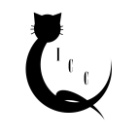                         		    FEES FOR SERVICES  2021- 2022SERVICEQICC FEE Membership      New Membership - single$25.00    New membership - Joint (both members reside in same household)$30.00                                   - Joint (members sharing a prefix residing at different addresses)$20.00 per additional member     Associate membership  $15.00    Annual Membership Renewal due 1 January - single$15.00                                       Renewal Joint (both members reside in same household)$20.00                                       Renewal Joint (members reside at different addresses)$15.00 per additional member                                       Renewal Associate Membership$10.00    Change of membership status from Assoc to Full Member No additional charge Prefix    Prefix Application $20.00 per prefix    Prefix Maintenance (Paid Yearly with Membership Renewal)         Paid by 1 Member if part of Joint Prefix $15.00 per prefixRegistration & Transfer Transfer In    New Member per cat /kitten with a maximum charge within      3 months of joining.  Full list must be supplied at time of initial transfer.    New member pricing does not include interstate or overseas transfers in.$5.00 per cat with max payment of $100.00    from all  recognized Queensland bodies into QICC$10.00       from all recognized Interstate bodies into QICC (please check before transfer)$20.00    from Overseas Bodies into QICC$25.00    Companion Registration$10.00Transfer of Ownership    Transfer of Ownership of already registered kitten/cat within Qld or          Non-Certified Interstate$10.00    Transfer of Ownership requiring a Certified Pedigree   $20.00    Transfer of Ownership requiring a Certified Pedigree for Overseas $25.00Litter Registration         Litter Only Recorded,  No certificates issued           Litter &  kittens recorded by  Registrar but no pedigree certificates issued.$10.00 per litter    Litter Registration – All Kittens individually registered to breeder or to new owners    Plus:  Any additional service per applicable kitten/s at time of Litter Registration   $6.00 per kitten   $10.00 per Certified Pedigree$15.00 per Overseas PedigreeReclassification      Issue of new pedigree after receipt of signed re-classification form                                      $10.00Copy of  Pedigree      Members Request$10.00     Non-Member Request$20.00Desexing Notification on data base only – no new certificate issued  No ChargeDesexing Notification– new certificate to be issued  $10.00Higher Status      Champion to Gold Double Grand Champion$10.00 Champion to GDGC with Sash     $20.00Diamond DGC includes Sash donated by QICC$20.00Argyle or Opal DGC$20.00                Argyle or Opal with Sash$35.00    Aust Cat Federation -  Award Of Excellence  (AOE)$25.00 + $3 postage    Aust Cat Federation -  AOH for Companions$25.00 + $3 postageOther Charges    Website listing – kittens for sale No chargeExperimental Licence plus annual renewal fee $10.00    Club Affiliation fee Yearly renewal feeupon application$60.00    Club Insurance share (per show)Available on application based on current yearly insurance premiums 